МУНИЦИПАЛЬНОЕ ОБРАЗОВАНИЕГОРОДСКОЙ ОКРУГ ГОРОД СУРГУТАДМИНИСТРАЦИЯ ГОРОДАПОСТАНОВЛЕНИЕОб утверждении положения о порядке организации и проведения торгов на право заключения договора на установку и эксплуатацию рекламной конструкции на земельных участках, которые находятся в муниципальной собственности или государственная собственность на которые не разграничена, а также зданиях или ином недвижимом имуществе, находящемся в муниципальной собственности, в том числе переданных в хозяйственное ведение или оперативное управлениеВ соответствии с Гражданским кодексом Российской Федерации, федеральными законами от 06.10.2003 № 131-ФЗ «Об общих принципах организации местного самоуправления в Российской Федерации», от 13.03.2006 № 38-ФЗ                 «О рекламе», от 26.07.2006 № 135-ФЗ «О защите конкуренции», решением Думы города от 29.09.2006 № 74-IV ДГ «О Правилах распространения наружной                    рекламы на территории города Сургута», Уставом муниципального образования городской округ город Сургут:Утвердить положение о порядке организации и проведения торгов                      на право заключения договора на установку и эксплуатацию рекламной                          конструкции на земельных участках, которые находятся в муниципальной                       собственности или государственная собственность на которые не разграни-                   чена, а также зданиях или ином недвижимом имуществе, находящемся                                 в муниципальной собственности, в том числе переданных в хозяйственное                     ведение или оперативное управление согласно приложению к настоящему                    постановлению. Управлению документационного и информационного обеспечения      разместить настоящее постановление на официальном портале Администрации города. 3. Муниципальному казенному учреждению «Наш город» опубликовать настоящее постановление в средствах массовой информации. 4. Настоящее постановление вступает в силу после его официального опубликования.5. Контроль за выполнением постановления возложить на заместителя Главы города Шмидта В.Э.Глава города 								            В.Н. ШуваловПриложение к постановлению Администрации города от ____________ № _____Положение о порядке организации и проведения торгов на право заключения договора на установку и эксплуатацию рекламной конструкции на земельных участках, которые находятся в муниципальной собственности или государственная собственность на которые не разграничена, а также зданиях или ином недвижимом имуществе, находящемся в муниципальной собственности, в том числе переданных в хозяйственное ведение 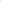 или оперативное управление (далее – положение)Раздел I. Общие положения1. Настоящее положение разработано в соответствии с Гражданским                    кодексом Российской Федерации, федеральными законами от 06.10.2003                          № 131-ФЗ «Об общих принципах организации местного самоуправления                          в Российской Федерации», от 13.03.2006 № 38-ФЗ «О рекламе», от 26.07.2006                   № 135-ФЗ «О защите конкуренции», Уставом муниципального образования              городской округ город Сургут, решением Думы города Сургута от 29.09.2006                № 74-IV ДГ «О Правилах распространения наружной рекламы на территории  города Сургута» и определяет порядок организации и проведения торгов                        на право заключения договора на установку и эксплуатацию рекламной                        конструкции на земельных участках, которые находятся в муниципальной                   собственности или государственная собственность на которые не разграничена, а также зданиях или ином недвижимом имуществе, находящемся в муници-    пальной собственности, в том числе переданных в хозяйственное ведение                    или оперативное управление (далее – объекты муниципальной собственности).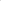 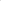 2. Соблюдение настоящего положения обязательно для всех юридических лиц независимо от формы собственности, а также для физических лиц и индивидуальных предпринимателей при заключении договора на установку и эксплуатацию рекламной конструкции на объектах муниципальной собственности,                    по результатам конкурса.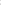 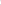 3. Конкурсы на право заключения договора на установку и эксплуатацию рекламной конструкции на объектах муниципальной собственности (далее – конкурсы) проводятся в целях:3.1. Создания равных условий для всех претендентов, желающих принять участие в торгах на право заключения договора на установку и эксплуатацию рекламных конструкций на объектах муниципальной собственности, открытость, гласность и состязательность при проведении торгов.3.2. Пополнения бюджета муниципального образования городской округ город Сургут за счет заключения договоров на установку и эксплуатацию                     рекламной конструкции на объектах муниципальной собственности.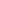 3.3. Улучшения внешнего архитектурного облика муниципального                         образования городской округ город Сургут, в том числе повышение уровня                     конструктивно-технологических решений, степени надежности и дизайна                рекламных конструкций.Торги на право заключения договора на установку и эксплуатацию                    рекламных конструкций на объектах муниципальной собственности проводятся в форме открытого конкурса.Предметом конкурса является право заключения договора на установку и эксплуатацию рекламной конструкции на объектах муниципальной собственности.Конкурс проводится в отношении рекламных конструкций, указанных              в Схеме размещения рекламных конструкций на территории города Сургута.Раздел II. Основные понятия и определенияОрганизатор торгов – департамент архитектуры и градостроительства Администрации города Сургута.Начальная цена предмета торгов – минимальная цена предмета торгов, устанавливаемая в размере платы за весь срок действия договора на установку                 и эксплуатацию рекламных конструкций.3. Претендент – юридическое лицо, индивидуальный предприниматель, физическое лицо, подавшее заявку на участие в конкурсе.Участник конкурса – заинтересованное лицо, допущенное конкурсной комиссией к участию в конкурсе.Задаток – денежная сумма, выдаваемая одной из договаривающихся  сторон в счет причитающихся с нее по договору платежей другой стороне,                     в доказательство заключения договора и в обеспечение его исполнения, перечисляемая на счет организатора торгов претендентом, в целях обеспечения заявки на участие в торгах.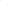 Победитель торгов – лицо, предложившее лучшие условия за предмет торгов.Договор на установку и эксплуатацию рекламной конструкции –                         документ, дающий право (при наличии выданного разрешения на установку                         и эксплуатацию рекламной конструкции) на установку и эксплуатацию                                и рекламной конструкции на недвижимом имуществе, находящемся в собственности муниципального образования городского округа. Договор на установку                    и эксплуатацию рекламной конструкции заключается между владельцем                        рекламной конструкции и организатором конкурса.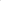 Конкурсная комиссия – коллегиальный орган, создаваемый организа- тором конкурса для осуществления функций по проведению конкурса.Конкурсная документация – комплект документов, содержащий                         информацию о предмете конкурса, условиях его проведения, критериях оценки конкурсных предложений участников конкурса.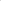 Раздел III. Организатор конкурса1. Организатором конкурса на право заключения договора на установку                  и эксплуатацию рекламной конструкции на объектах муниципальной собственности выступает уполномоченный орган – департамент Архитектуры и градостроительства Администрации города.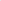 2. Полномочия уполномоченного органа по проведению конкурса:1) определяет дату, время и место проведения конкурса;2) разрабатывает конкурсную документацию, а также осуществляет                            ее размещение на официальном сайте Российской Федерации в сети «Интернет» для размещения информации о проведении торгов, определенном Правительством Российской Федерации (torgi.gov.ru) (далее – официальный сайт торгов)                    и в информационно-телекоммуникационной сети «Интернет» на официальном портале Администрации города Сургута (www.admsurgut.ru) (далее – на официальном портале Администрации города Сургута);3) организует подготовку и публикацию в средствах массовой информации извещений о проведении конкурса (или об отказе в его проведении), об изме-нении условий конкурса, конкурсной документации, извещений об итогах                   проведенных конкурсов на официальном сайте торгов и на официальном портале Администрации города Сургута. После размещения на официальном сайте                   торгов извещения о проведении конкурса организатор конкурса на основании заявления любого заинтересованного лица, поданного в письменной форме,                        в том числе в форме электронного документа, в течение двух рабочих дней                          с даты получения соответствующего заявления предоставляет такому лицу                     конкурсную документацию в порядке, указанном в извещении о проведении                   конкурса; 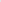 4) принимает от претендентов заявки на участие в конкурсе и прилагаемые к ним документы, ведет их учет в журнале регистрации заявок на участие                            в торгах на право заключения договора (далее – журнал регистрации заявок);в порядке межведомственного информационного взаимодействия                   департамент архитектуры и градостроительства запрашивает выписку                                 из Единого государственного реестра юридических лиц (для претендентов – юридических лиц) либо из Единого государственного реестра индивидуальных предпринимателей (для претендентов – индивидуальных предпринимателей);обеспечивает хранение зарегистрированных (поданных претендентами) заявок на участие в конкурсе и прилагаемых к ним документов, а также конфиденциальность содержащихся в них сведений до момента вскрытия                    конвертов с заявками;осуществляет материально-техническое обеспечение работы комиссиипо проведению конкурсов;уведомляет претендентов о принятом комиссией по проведению                конкурсов решении о допуске претендента к участию в конкурсе либо об отказе в допуске к участию в конкурсе не позднее дня, следующего за днем подписания комиссией по проведению конкурсов протокола признания претендентов участниками конкурса;производит расчеты с претендентами, участниками и победителем     конкурса;10) заключает от имени Администрации города с победителем конкурса договор на установку и эксплуатацию рекламной конструкции;11) ведет учет договоров, заключенных по итогам конкурса;12) вправе отказаться от проведения торгов, но не позднее, чем за пять дней до даты окончания срока подачи заявок на участие в торгах;13) осуществляет иные функции, возложенные на организатора конкурса настоящим положением.Раздел IV. Конкурсная комиссия1. Для проведения конкурсов в соответствии с настоящим положением                    и выявления победителей создается постоянно действующая комиссия по проведению конкурсов на право заключения договоров на установку и эксплуатацию рекламных конструкций на объектах муниципальной собственности (далее –                   комиссия).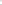 2. Состав комиссии утверждается распоряжением Администрации города. Число членов комиссии не может быть менее пяти человек.3. Председатель комиссии организует работу комиссии. В отсутствие председателя комиссии его функции выполняет заместитель председателя комиссии. Протоколы заседания ведутся секретарем комиссии, подписываются председа-телем и всеми присутствующими на заседании членами комиссии.3.1. Председатель комиссии:- осуществляет общее руководство комиссии;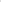 - объявляет заседание комиссии правомочным или выносит решение                   о его переносе из-за отсутствия необходимого кворума; - открывает и ведет заседание комиссии.3.2. Секретарь комиссии: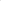 - ведет протоколы заседания комиссии и осуществляет их публикацию;- осуществляет вскрытие конвертов с конкурсными предложениями;- обеспечивает размещение подписанных протоколов на официальном     портале Администрации города в сроки, установленные настоящим положением.4. Конкурсной комиссией осуществляются следующие функции:4.1. Вскрытие конвертов с заявками на участие в конкурсе,                                                                   о чем в тот же день составляет соответствующий протокол.4.2. Комиссия вправе запрашивать информацию и документы в целях                 проверки соответствия претендента (участника) конкурса требованиям, установленным законодательством, у органов государственной власти в соответствии                с их компетенцией и иных лиц, за исключением лиц, подавших заявку на участие в соответствующем конкурсе. При этом организатор конкурса не вправе возлагать на участников конкурса обязанность подтверждать соответствие данным требованиям.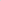 4.3. Принятие решения о признании претендентов участниками конкурса либо об отказе в допуске к участию в конкурсе по основаниям, предусмотренным настоящим положением и конкурсной документацией, о чем составляется соответствующий протокол.4.4. Составление и подписание протокола о признании конкурса несостоявшимся в случае, предусмотренном частью 5.7 статьи 19 Федерального закона от 13.03.2006 № 38-ФЗ «О рекламе» (при подаче одной заявки), а также в случае, если на участие в конкурсе не было подано ни одной заявки.4.5. Рассмотрение представленных претендентами заявок на участие               в конкурсе и прилагаемых к ним документов, о чем составляет протокол рассмотрения заявок на участие в конкурсе, протокол оценки и сопоставления заявок всех участников конкурса и определении победителя конкурса.4.6. В случаях, установленных действующим законодательством                                и конкурсной документацией, – составляет протокол об отказе от заключения договора, протокол об отстранении заявителя или участника конкурса от участия в конкурсе. В случае если в конкурсной документации предусмотрено два лота и более, решение комиссии в случае, предусмотренном настоящим пунктом,                    принимается только в отношении того лота, в отношении которого комиссией будет установлено наличие соответствующих обстоятельств.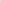 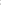 4.7. Осуществляет иные функции, возложенные на комиссию настоящим положением.5. Протоколы, указанные в подпункте 4.4 пункта 4 раздела IV насто-              ящего положения, подлежат представлению комиссией уполномоченному             органу в день их составления.6. Комиссия правомочна осуществлять функции, предусмотренные                  пунктом 4 раздела IV настоящего положения, если на заседании комиссии                  присутствует не менее 2/3 членов комиссии общего числа ее членов. Члены                 комиссии должны быть уведомлены о месте, дате и времени проведения засе-дания комиссии. Члены комиссии лично участвуют в заседаниях и подписывают протоколы заседаний комиссии. Решения комиссии принимаются открытым     голосованием простым большинством голосов членов комиссии, присут-                   ствующих на заседании. Каждый член комиссии имеет один голос. При равенстве голосов, голос председателя комиссии является решающим. В случае отсутствия по уважительной причине члена комиссии его замещает работник,                         на которого возложено исполнение обязанностей отсутствующего члена                          комиссии по основной работе.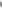 7. К работе комиссии в качестве консультантов могут привлекаться специалисты муниципальных предприятий и учреждений города Сургута, струк-            турных подразделений Администрации города, имеющие специальные знания                 и опыт работы в соответствующих отраслях.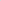 8. Комиссия рассматривает заявки на участие в конкурсе на предмет                   соответствия требованиям, установленным конкурсной документацией.9. По результатам рассмотрения заявок на участие в конкурсе комиссией принимается решение о допуске к участию в конкурсе претендента и о признании претендента участником конкурса или об отказе в допуске такого претендента                 к участию в конкурсе в порядке и по основаниям, предусмотренным настоящим положением и конкурсной документацией.10. Претендент приобретает статус участника конкурса с момента принятия комиссией решения о признании его участником конкурса и допуске к участию в конкурсе.11. Протокол о признании претендентов участниками конкурса составляется в одном экземпляре, подписывается всеми присутствующими на заседании членами комиссии в день признания претендентов участниками конкурса                 и в этот же день размещается на официальном сайте торгов и на официальном портале Администрации города.12. Претендентам направляются уведомления о принятых комиссией                   решениях не позднее дня, следующего за днем подписания протокола о признании претендентов участниками конкурса. В случае если по окончании срока подачи заявок на участие в конкурсе подана только одна заявка или не подано ни одной заявки, в указанный протокол вносится информация о признании конкурса                       несостоявшимся.В случае если конкурсной документацией предусмотрено два и более лота, конкурс признается несостоявшимся только в отношении того лота, решение                   об отказе в допуске к участию в котором принято относительно всех претен-          дентов или решение о допуске к участию в котором принято относительно только одного претендента.Раздел V. Извещение о проведении торговИзвещение о проведении конкурса должно быть размещено организа-тором конкурса на официальном сайте торгов и на официальном портале                      Администрации города Сургута не менее чем за 30 календарных дней                                до дня проведения конкурса.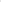 В извещении о проведении конкурса должны содержаться следующие сведения:2.1. Наименование, место нахождения, почтовый адрес, адрес электронной почты, номер контактного телефона, ответственное должностное лицо организатора конкурса.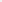 2.2. Сведения о предмете проводимого конкурса.2.3. Сведения о количестве лотов (в случае проведения конкурса в отно-шении нескольких лотов).2.4. Количественные и качественные характеристики предмета проводимого конкурса, в том числе сведения об общем количестве рекламных мест                каждого типа (вида) рекламных конструкций, право на заключение договора                  на установку и эксплуатацию которых является предметом проводимого                      конкурса по каждому из лотов, выставляемых на конкурс (в случае проведения конкурса в отношении нескольких лотов), адреса рекламных мест, номера                         рекламных мест в соответствии со схемой размещения рекламных конструкций, тип (вид) рекламных конструкций.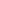 2.5. Начальная (минимальная) цена права на заключение договора на установку и эксплуатацию рекламной конструкции по каждому из лотов, выстав-          ляемых на конкурс (в случае проведения конкурса в отношении нескольких              лотов).2.6. Срок, место и порядок подачи заявок на участие в конкурсе.2.7. Размер и порядок внесения задатка в качестве обеспечения заявок                  на участие в конкурсе.2.8. Порядок и условия предоставления (ознакомления) с документацией               о проведении конкурса (конкурсной документацией).2.9. Дату, время, место, порядок проведения оценки и сопоставления                     заявок на участие в конкурсе.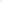 2.10. Порядок оценки и сопоставления заявок на участие в конкурсе                          (в том числе критерии оценки конкурсных предложений участников) и порядок определения победителя конкурса.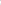 Задаток вносится в размере, определенном организатором конкурса. Фактом, подтверждающим внесение задатка, является поступление денежных средств на расчетный счет организатора конкурса.Заявки на участие в конкурсе принимаются организатором конкурса                   в течение срока, указанного в извещении о проведении конкурса. Заявки, полученные по истечении срока приема заявок, указанного в извещении о проведении конкурса, организатором конкурса не принимаются, о чем работником организатора конкурса ставится отметка на заявке претендента, при этом заявка и прилагаемые к ней документы возвращаются претенденту.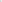 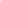 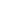 Раздел VI. Конкурсная документация1. Организатор конкурса разрабатывает и утверждает конкурсную документацию. Конкурсная документация, наряду с информацией, указанной в извещении о проведении конкурса, должна содержать:1.1. Указание на предмет проводимого конкурса.1.2. Сведения о лице, являющемся собственником или иным законным       владельцем недвижимого имущества, на котором предполагается установка                  и эксплуатация рекламной конструкции.1.3. Начальную (минимальную) цену права заключения договора на установку и эксплуатации рекламной конструкции в отношении каждого лота                         в составе конкурса. 1.4. Требования к содержанию, в том числе к описанию предложения участника конкурса, к форме, составу заявки на участие в конкурсе, а также               перечень документов, необходимых для предоставления участниками конкурса в составе заявки на участие в конкурсе.1.5. Размер обеспечения заявки на участие в конкурсе, реквизиты счета              дляперечисления задатка.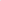 1.6. Место, даты начала и окончания приема заявок на участие в конкурсе.1.7. Требования к участникам конкурса.1.8. Порядок и условия подачи заявок на участие в конкурсе, порядок                  и срок отзыва заявок на участие в конкурсе, порядок внесения изменений в такие заявки.1.9. Место, порядок, дату и время вскрытия конвертов с заявками                               на участие в конкурсе, порядок и срок рассмотрения заявок на участие                                 в конкурсе.1.10. Дату принятия решения о признании претендентов участниками              конкурса.1.11. Дату, время, место и порядок проведения конкурса.1.12. Критерии оценки заявок на участие в конкурсе, величины значимости этих критериев, формулу расчета критериев оценки, порядок рассмотрения                         и оценки заявок на участие в конкурсе в соответствии с конкурсной документацией, а также порядок сопоставления конкурсных предложений участников                   конкурса и порядок определения победителя конкурса.1.13. Проект договора на установку и эксплуатацию рекламной                           конструкции, являющийся неотъемлемой частью конкурсной документации,              который заключается на условиях, указанных в извещении о проведении                     конкурса, в конкурсной документации.1.14. Формы, порядок, даты начала и окончания срока предоставления                       заявителям разъяснений положений конкурсной документации.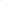 2. Сведения, содержащиеся в конкурсной документации, должны соответствовать сведениям, указанным в извещении о проведении конкурса.3. Со дня опубликования извещения о проведении конкурса организатор торгов на основании заявления любого заинтересованного лица, поданного                        в письменной форме, в течение двух рабочих дней со дня получения соответствующего заявления обязан предоставить такому лицу конкурсную докумен- тацию либо в письменной форме, либо в форме электронного документа.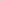 Предоставление конкурсной документации до опубликования изве-          щения о проведении конкурса не допускается.Любое заинтересованное лицо вправе направить организатору конкурса запрос в письменной форме о разъяснении положений конкурсной докумен-        тации. В течение двух рабочих дней со дня поступления указанного запроса,                  организатор конкурса обязан направить в письменной форме разъяснения положений конкурсной документации, если указанный запрос поступил организатору конкурса не позднее чем за три рабочих дня до даты окончания срока приема заявок на участие в конкурсе.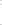 В случае поступления указанного запроса, позднее установленного срока организатор конкурса возвращает запрос о разъяснении положения конкурсной документации заинтересованному лицу.Раздел VII. Требования к участникам конкурса1. Претендентом на участие в конкурсе может быть любое юридическое лицо независимо от организационно-правовой формы, формы собственности, места нахождения или любое физическое лицо, индивидуальный предприниматель, претендующие на право заключения договора.2. К претендентам на участие в конкурсе устанавливаются следующие              обязательные требования:1) не проведение ликвидации в отношении претендента на участие в торгах юридического лица и отсутствие решения арбитражного суда о признании                   претендента на участие в открытом конкурсе юридического лица, индивидуального предпринимателя банкротом и об открытии конкурсного производства;2) не приостановление деятельности претендента на участие в торгах                         в порядке, предусмотренном Кодексом Российской Федерации об административных правонарушениях, на день подачи заявки на участие в торгах;3) отсутствие у претендента на участие в торгах задолженности по ранее заключенным договорам на установку и эксплуатацию рекламной конструкции на территории города Сургута за предыдущий период на момент подачи заявки;4) отсутствие у претендента на участие в торгах просроченной задолженности по уплате налогов и сборов в бюджеты всех уровней.Раздел VIII. Условия допуска к участию в конкурсе1. Претендент на участие в торгах не допускается комиссией к участию                   в торгах в случаях:1) непредставления документов, указанных в извещении о проведении   торгов, либо наличие в таких документах недостоверных сведений о претенденте;2) отсутствия записи о претенденте в Едином государственном реестре юридических лиц – для юридических лиц, отсутствия записи о претенденте                        в Едином государственном реестре индивидуальных предпринимателей –                       для индивидуальных предпринимателей;3) заявка подписана лицом, не уполномоченным претендентом на осущес-твление таких действий;отсутствия подтверждения поступления денежных средств в качестве     задатка на счет, указанный в извещении о проведении торгов, в установленный срок и отсутствия оригинала платежного поручения с отметкой банка об исполнении;несоответствия заявки на участие в конкурсе требованиям конкурсной документации;наличия решения о ликвидации претендента – юридического лица;наличия решения арбитражного суда о признании претендента юридического лица, индивидуального предпринимателя, физического лица банкротом и об открытии конкурсного производства;приостановления деятельности претендента в порядке, предусмот-           ренном Кодексом Российской Федерации об административных правонарушениях, на день рассмотрения заявки на участие в торгах;наличия задолженности по начисленным налогам, сборам и иным обязательным платежам в бюджеты любого уровня;10) наличия задолженности по оплате ранее заключенных договоров               на установку и эксплуатацию рекламных конструкций;11) наличия задолженности по возмещению необоснованного денежного обогащения за пользование муниципальным имуществом или имуществом, права на которое не разграничены, в целях размещения рекламных конструкций; 12) если торги по данному месту установки конструкции проводятся                   повторно и претендент отказался от заключения договора по результатам ранее состоявшихся торгов;13) неисполнения претендентом обязательств по демонтажу незаконно установленных рекламных конструкций, по ранее выданным предписаниям                    на территории города Сургута;14) неисполнения претендентом требования по возмещению расходов                  за принудительный демонтаж принадлежащих ему незаконно установленных      рекламных конструкций.2. В случае установления фактов, предусмотренных пунктом 1 раздела VIII настоящего положения, комиссия обязана отстранить такого претендента                          от участия в торгах на любом этапе его проведения.3. Перечень указанных оснований отказа претенденту в участии в торгах является исчерпывающим.Раздел IX. Требования к заявкам на участие в конкурсе1. К заявке прилагаются:1.1. Сведения и документы о лице, подавшем такую заявку: для юридического лица – фирменное наименование (наименование),             сведения об организационно-правовой форме, ОГРН/ИНН, юридический,                      почтовый и электронный адреса, номер контактного телефона;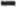 - для физического лица – индивидуального предпринимателя – фамилия, имя, отчество, паспортные данные (серия и номер, кем и когда выдан), ОГРН/ИНН, сведения о месте жительства, адрес электронной почты, номер                   контактного телефона;- для физического лица – фамилия, имя, отчество, паспортные данные               (серия и номер, кем и когда выдан), сведения о месте жительства, адрес электронной почты, номер контактного телефона;- если от имени заявителя действует иное лицо, заявка на участие                          в конкурсе должна содержать также доверенность на право участия в торгах              и подписания необходимых документов от имени заявителя, заверенную                           печатью заявителя и подписанную руководителем заявителя (для юридических лиц) или уполномоченным этим руководителем лицом, либо нотариально                          заверенную копию такой доверенности. Если указанная доверенность подписана лицом, уполномоченным руководителем заявителя, заявка на участие в торгах должна содержать также документ, подтверждающий полномочия такого лица.1.2. Документы или копии документов, подтверждающих соответствие                      заявителей установленным требованиям и условиям допуска к участию в торгах: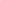 - документы или заверенные в установленном порядке копии документов, подтверждающие внесение задатка; - документы (актуальную справку), подтверждающие отсутствие задолженности по уплате налогов, сборов и иных обязательных платежей в бюджеты разных уровней;- документы (справку), подтверждающие отсутствие задолженности                      по оплате договоров на установку и эксплуатацию рекламных конструкций                   на территории города Сургута. Указанная справка оформляется департаментом архитектуры и градостроительства к каждой заявке претендента на участие                     в торгах;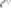 - документы (справку), подтверждающие отсутствие задолженности по возмещению неосновательного обогащения за пользование муниципальным имуществом или имуществом, права на которое не разграничены, в целях размещения рекламных конструкций на территории города Сургут. Указанная справка оформляется департаментом архитектуры и градостроительства к каждой заявке претендента на участие в торгах.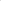 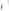 2. Перечень документов, предоставление которых требуется в соответствии с перечнем, указанным в извещении о проведении торгов.3. Все документы, входящие в заявку, должны быть надлежащим образом оформлены, иметь необходимые для их идентификации реквизиты (бланк отправителя, в случае его наличия), исходящий номер, дату выдачи, должность                        и подпись подписавшего лица с расшифровкой подписи, печать при наличии). При этом документы, для которых установлены специальные формы, должны быть составлены в соответствии с этими формами.При подготовке заявки на участие в конкурсе и документов, прила-            гаемых к заявке, не допускается применение факсимильных подписей.Листы заявки на участие в конкурсе должны быть прошиты и пронумерованы, и скреплены печатью претендента. Непредставление необходимых                    документов в составе заявки, наличие в таких документах недостоверных                         сведений о претенденте, является основанием для отказа в допуске претендента на участие в конкурсе.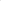 Заявка на участие в торгах подается заинтересованным лицом лично либо его уполномоченным в соответствии с действующим законодательством представителем, регистрируется в журнале приема заявок с присвоением номера и с указанием даты и времени приема документов.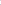 Заявка подается в двух экземплярах, один из которых остается в департаменте архитектуры и градостроительства, а другой с отметкой о дате и времени приема заявки и номером, присвоенным ей в журнале регистрации заявок, отдается претенденту.Претендент имеет право подать только одну заявку на участие в торгах в отношении каждого лота.Лицо, желающее участвовать в конкурсе, представляет в комиссию                    в день проведения торгов запечатанный конверт с конкурсными предложениями, сформулированными в соответствии с условиями торгов по каждому лоту. Цена указывается числом и прописью. Предложения претендента оформляются                       в печатном виде на русском языке, с указанием номера лота (лотов), заверяются подписью и печатью претендента.10. В приеме заявки должно быть отказано в следующих случаях:10.1. Заявка подается до начала или по истечении срока приема заявок,       указанного в извещении о проведении торгов.10.2. Заявка подается лицом, не уполномоченным действовать от имени претендента.10.3. Представлены не все документы, указанные в пункте 1 раздела IX настоящего положения, а также если представленные документы не соответствуют требованиям, указанным в пунктах 3 – 9 раздела IX настоящего поло-жения.11. Заявки, поступившие после истечения срока приема заявок, указанного в информационном сообщении, вместе с описью, на которой делается отметка        об отказе в принятии документов, возвращаются заинтересованным лицам                      или их полномочным представителям под расписку.12. Претендент имеет право отозвать поданную заявку до истечения срока подачи заявок, в письменной форме уведомив об этом департамент архитектуры и градостроительства, с возвратом экземпляра заявки с отметкой департамента архитектуры и градостроительства о приеме документов. Отзыв заявки регистрируется в журнале приема заявок.Раздел Х. Порядок проведения конкурсаКонкурсной комиссией публично в день, время и в месте, указанные                       в извещении о проведении конкурса, вскрываются конверты с заявками                             на участие в конкурсе.В день вскрытия конвертов с заявками на участие в конкурсе непосредственно перед вскрытием конвертов с заявками на участие в конкурсе                                    или в случае проведения конкурса по нескольким лотам перед вскрытием                    конвертов с заявками на участие в конкурсе в отношении каждого лота,                                но не раньше времени, указанного в извещении о проведении конкурса,                       конкурсная комиссия обязана объявить участникам, присутствующим                           при вскрытии конвертов с заявками на участие в конкурсе, о возможности подать заявки на участие в конкурсе, изменить или отозвать поданные заявки на участие в конкурсе до вскрытия конвертов с заявками на участие в конкурсе.3. Конкурсной комиссией осуществляется вскрытие конвертов с заявками на участие в конкурсе, которые поступили организатору конкурса или специализированной организации до вскрытия конвертов с заявками на участие                                    в конкурсе. В случае установления факта подачи одним заявителем двух и более заявок на участие в конкурсе в отношении одного и того же лота при условии, что поданные ранее заявки этим заявителем не отозваны, все заявки на участие           в конкурсе такого заявителя, поданные в отношении данного лота, не рассматриваются и возвращаются такому заявителю.Заявители или их представители, имеющие надлежащим образом оформленную доверенность, вправе присутствовать при вскрытии конвертов                с заявками на участие в конкурсе. Явка либо неявка участника конкурса регистрируется организатором в журнале регистрации участниковПри вскрытии конвертов с заявками на участие в конкурсе объявляются и заносятся в протокол вскрытия конвертов с заявками на участие в конкурсе:наименование (для юридического лица); фамилия, имя, отчество (для физического лица);почтовый адрес каждого заявителя;конверт с заявкой на участие в конкурсе,;наличие документов, предусмотренных конкурсной документацией.В случае если по окончании срока подачи заявок на участие в конкурсе подана только одна заявка или не подано ни одной заявки, в указанный протокол вносится информация о признании конкурса несостоявшимся.Протокол вскрытия конвертов с заявками на участие в конкурсе ведется конкурсной комиссией и подписывается всеми присутствующими членами                  комиссии непосредственно после вскрытия конвертов.Конкурсная комиссия обязана осуществлять аудиозапись вскрытия                   конвертов с заявками на участие в конкурсе. Заявители или их представители, имеющие надлежащим образом оформленную доверенность, присутствующие при вскрытии конвертов с заявками на участие в конкурсе, вправе осуществлять аудиозапись вскрытия конвертов с заявками на участие в конкурсе.Конверты с заявками на участие в конкурсе, полученные после                              окончания срока подачи заявок на участие в конкурсе, вскрываются (в случае если на конверте не указаны почтовый адрес (для юридического лица)                               или сведения о месте жительства (для физического лица) заявителя)                                        и в тот же день такие конверты и такие заявки возвращаются заявителям.                            В случае если было установлено требование о внесении задатка, организатор конкурса обязан вернуть задаток указанным заявителям в течение пяти рабочих дней с даты подписания протокола вскрытия конвертов с заявками на участие                    в конкурсе.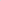 Конкурсная комиссия обязана в течение одного рабочего дня разместить подписанный протокол вскрытия конвертов на официальном сайте торгов                       и официальном портале Администрации города.Раздел XI. Порядок оценки и сопоставления заявок на участие в конкурсеКритерии оценки рекламных конструкций, а также формула расчетов критерия оценки при проведении конкурса устанавливаются конкурсной                        документацией.Конкурсная комиссия осуществляет оценку и сопоставление заявок               на участие в конкурсе, поданных заявителями, признанными участниками                конкурса. Срок оценки и сопоставления таких заявок не может превышать десяти дней с даты подписания протокола рассмотрения заявок.Оценка и сопоставление заявок на участие в конкурсе осуществляются в целях выявления лучших условий исполнения договора в соответствии                             с критериями и в порядке, которые установлены конкурсной документацией.3. Для определения лучших условий исполнения договора, предложенных в заявках на участие в конкурсе, оценка и сопоставление этих заявок осуществляются по цене договора и иным критериям, указанным в конкурсной документации.Для каждого применяемого для оценки заявок на участие в конкурсе критерия конкурса в конкурсной документации устанавливаются параметры                   его оценки.Оценка конкурсной заявки (предложения) каждого заявителя, допущенного к участию в конкурсе, осуществляется конкурсной комиссией путем присвоения его конкурсному предложению по каждому из критериев, содержащихся в конкурсной документации соответствующего количества баллов,                     исходя из предложения такого участника.На основании результатов оценки и сопоставления заявок на участие                   в конкурсе конкурсной комиссией каждой заявке на участие в конкурсе присваивается порядковый номер по мере уменьшения степени выгодности содержащихся в них условий исполнения договора. Заявке на участие в конкурсе,                           в которой содержатся лучшие условия исполнения договора, присваивается                первый номер. В случае если в нескольких заявках содержатся одинаковые                   условия исполнения договора, меньший порядковый номер присваивается заявке на участие в конкурсе, которая поступила ранее других заявок на участие                          в конкурсе, содержащих такие условия.Победителем конкурса признается участник конкурса, который предложил лучшие условия исполнения договора и заявке на участие, в конкурсе                   которого присвоен первый номер.Конкурсная комиссия ведет протокол оценки и сопоставления заявок на участие в конкурсе, в котором должны содержаться сведения о месте, дате, времени проведения оценки и сопоставления таких заявок, об участниках                   конкурса, заявки на участие в конкурсе которых были рассмотрены, о порядке оценки и о сопоставлении заявок на участие в конкурсе, о принятом на осно-вании результатов оценки и сопоставления заявок на участие в конкурсе                           решении о присвоении заявкам на участие в конкурсе порядковых номеров,                      а также наименования (для юридических лиц), фамилии, имена, отчества                       (для физических лиц) и почтовые адреса участников конкурса, заявкам                             на участие в конкурсе которых присвоен первый и второй номера.Протокол оценки и сопоставления заявок на участие в конкурсе                      размещается организатором торгов или специализированной организацией                         на официальном сайте торгов и на официальном портале Администрации города                        в течение дня, следующего после дня подписания указанного протокола.Любой участник конкурса после размещения протокола оценки и сопоставления заявок на участие в конкурсе вправе направить организатору конкурса в письменной форме, в том числе в форме электронного документа, запрос                            о разъяснении результатов конкурса. Организатор конкурса в течение двух                        рабочих дней с даты поступления такого запроса обязан представить участнику конкурса в письменной форме или в форме электронного документа соответствующие разъяснения.Протоколы, составленные в ходе проведения конкурса, заявки                             на участие в конкурсе, конкурсная документация, изменения, внесенные                                   в конкурсную документацию, и разъяснения конкурсной документации, а также аудиозапись вскрытия конвертов с заявками на участие в конкурсе хранятся                   организатором конкурса не менее трех лет.Раздел XII. Порядок заключения договора по результатам проведения                    конкурсаДоговор на установку и эксплуатацию рекламной конструкции заключается организатором торгов с победителем конкурса либо единственным участником конкурса не ранее чем через десять дней со дня размещения информации                        о результатах конкурса на официальном сайте торгов и на официальном портале Администрации города.Не ранее чем через десять и не позднее чем через пятнадцать кален-дарных дней с момента размещения информации о результатах конкурса                         на официальном сайте торгов и на официальном портале Администрации города организатор торгов направляет победителю торгов договор на установку                   и эксплуатацию рекламной конструкции для заключения в установленном                       порядке.3. Победитель конкурса обязан представить организатору конкурса подписанный договор, переданный ему в порядке, предусмотренном пунктом 2                      раздела XII настоящего положения в течение пяти рабочих дней, если более                  продолжительный срок для представления подписанного договора не установлен конкурсной документацией.В случае если победитель конкурса, в срок, предусмотренный                             пунктом 3 раздела XII настоящего положения или конкурсной документацией, не представил организатору конкурса подписанный договор, а также обеспе-            чение исполнения договора в случае если организатором конкурса такое требование было установлено, победитель конкурса признается уклонившимся                           от заключения договора.В случае если победитель конкурса признан уклонившимся от заключения договора, организатор конкурса должен заключить договор с участником конкурса, заявке на участие в конкурсе которого присвоен второй номер.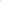 В случае, предусмотренном пунктом 4 раздела XII настоящего поло-жения конкурсной комиссией не позднее одного дня, следующего за истечением срока на предоставления подписанного победителем договора и (или) обеспе- чения исполнения договора, составляется протокол об отказе (уклонении)                     от заключения договора победителем, в котором должны содержаться сведения о месте, дате и времени его составления, о лице, которое было признано победителем конкурса и признано уклонившимся от заключения договора с организатором, сведения об обстоятельствах и фактах, являющихся основанием                               для составления протокола, а также реквизиты документов, подтверждающих         такие обстоятельства и факты, сведения о передаче права на заключение договора лицу, заявке которого присвоен второй номер и сведения о таком лице.Протокол, указанный в пункте 6 раздела XII настоящего положения, подписывается всеми присутствующими членами конкурсной комиссии в день его составления, составляется в двух экземплярах, один из которых хранится                     у организатора конкурса и размещается организатором конкурса на офици-               альном сайте торгов и на официальном портале Администрации города в течение дня, следующего после дня подписания указанного протокола.Организатор конкурса в течение трех рабочих дней с даты размещения протокола об отказе (уклонении) победителя от заключения договора с организатором конкурса передает участнику конкурса, заявке на участие в конкурсе     которого присвоен второй номер, один экземпляр протокола и проект договора, который составляется путем включения условий исполнения договора, предложенных участником конкурса, заявке на участие в конкурсе которого присвоен второй номер, в заявке на участие в конкурсе, в проект договора, прилагаемый               к конкурсной документации. Указанный проект договора должен быть подписан участником конкурса, заявке на участие, в конкурсе которого присвоен второй номер, в десятидневный срок и в тот же срок передан организатору конкурса. При этом заключение договора для участника конкурса, заявке на участие,                        в конкурсе которого присвоен второй номер, является обязательным.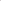 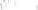 В случае уклонения победителя конкурса или участника конкурса,                заявке на участие, в конкурсе которого присвоен второй номер, от заключения договора задаток, внесенный ими, не возвращается. В случае уклонения участника конкурса, заявке на участие, в конкурсе которого присвоен второй номер, от заключения договора конкурс признается несостоявшимся.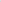 В случае если договор не заключен с победителем конкурса                                    или с участником конкурса, заявке на участие, в конкурсе которого присвоен второй номер, конкурс признается несостоявшимся. В последнем случае организатор конкурса организует повторное проведение конкурса.Договор на установку и эксплуатацию рекламной конструкции заключается на условиях, указанных в поданной участником конкурса, с которым                   заключается договор, заявке на участие в конкурсе и в конкурсной докумен-           тации. При заключении и (или) исполнении договора цена такого договора                    не может быть ниже начальной (минимальной) цены договора (цены лота),                  указанной в извещении о проведении конкурса, но может быть увеличена                          по соглашению сторон в порядке, установленном договором.В случае если организатором торгов в конкурсной документации было установлено требование о внесении задатка, организатор конкурса обязан                     возвратить задаток в течение пяти рабочих дней с даты подписания протокола оценки и сопоставления заявок на участие в конкурсе участникам конкурса,                   которые не стали победителями конкурса, за исключением участника конкурса, заявке на участие в конкурсе которого присвоен второй номер и которому                         задаток возвращается в порядке, предусмотренном подпунктом 12.2 пункта 2 раздела XII настоящего положения.Задаток, оплаченный победителем конкурса в качестве обеспечения заявки, ему не возвращается и учитывается в качестве авансового платежа                    по договору на установку и эксплуатацию рекламной конструкции.Задаток возвращается участнику конкурса, заявке на участие,                           в конкурсе которого присвоен второй номер, в течение пяти рабочих дней с даты подписания договора с победителем конкурса или с таким участником конкурса.Победитель конкурса или лицо, заявке которого был присвоен второй номер, сумма внесенного ими задатка при отсутствии оснований для признания их, уклоняющимися (уклонившимися) от заключения договора на установку                        и эксплуатацию рекламных конструкций, учитывается в счет оплаты (частичной оплаты) обеспечения исполнения договора, если такое требование установлено организатором конкурса в конкурсной документации, либо в счет платежа                       за право заключения договора на установку и эксплуатацию рекламной                           конструкции.14. Рекламораспространитель, заключивший договор на установку                              и эксплуатацию рекламной конструкции по итогам конкурса, обязан обратиться в департамент архитектуры и градостроительства Администрации города                      для получения разрешения на установку и эксплуатацию рекламной                                 конструкции в установленном законодательством порядке, в соответствии                              с административным регламентом предоставления муниципальной услуги                    по выдаче разрешений на установку и эксплуатацию рекламных конструкций.15. После заключения договора на установку и эксплуатацию рекламной конструкции и получения разрешения на установку и эксплуатацию рекламной конструкции рекламораспространитель вправе приступить к монтажу (технологическому присоединению) рекламной конструкции.Приложение 1 к положению о порядке организации и проведения торгов на право заключения договора на установку и эксплуатацию рекламной конструкции на земельных участках, которые находятся в муниципальной собственности или государственная собственность на которые не разграничена, а также зданиях или ином недвижимом имуществе, находящемся в муниципальной собственности, в том числе переданных в хозяйственное ведение или оперативное управлениеПроектдоговора на установку и эксплуатацию рекламных (ой) конструкций (и)Договор №____ на установку и эксплуатацию рекламных(ой) конструкций(и)                 на объектах муниципальной собственности, в том числе переданных в хозяйственное ведение, оперативное управлениег. Сургут	           20__ г.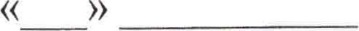 Администрация города Сургута, действующая от имени муниципального образования городской округ город Сургут, именуемая в дальнейшем «Администрация», в лице, __________________ в ________________________________,лице действующего на основании ______________________, с одной стороны,                                                  и ____________________ именуемое_______________________в дальнейшем «Рекламораспространитель», в лице _________________________ действующего на основании ________________________ , с другой стороны, вместе именуемые в дальнейшем «Стороны», на основании протокола от «____»_________ 20___ г. ________________________________________на право заключения договора                                на установку и эксплуатацию рекламных(ой) конструкций(и) на объектах                       муниципальной собственности, в том числе переданных в хозяйственное                  ведение, оперативное управление __________ лот №____, заключили настоящий договор                               (в дальнейшем «Договор») на следующих условиях:1. Предмет и Общие положения договора1.1. В соответствии с настоящим договором Рекламораспространитель                         вправе установить рекламные конструкции (далее — РК), осуществлять                          их эксплуатацию, техническое обслуживание, а Администрация обязуется                      в соответствии с условиями настоящего договора совершить необходимые                 действия по предоставлению ему такой возможности.1.2. Рекламораспространитель имеет право установить и эксплуати-            ровать РК на условиях настоящего договора, согласно перечню объектов                   наружной рекламы (приложение 1 к настоящему договору).РК должна быть установлена в точном соответствии с проектом рекла-мных (ой) конструкций (и) и выданным разрешением на установку и эксплу-          атацию рекламных (ой) конструкций (и), в месте установки РК в соответствии      со Схемой размещения рекламных конструкций, утвержденной муниципальным правовым актом Администрации города.1.3. Рекламораспространитель имеет право установить и эксплуатировать РК после получения в порядке, установленном муниципальным правовым актом Администрации города разрешения на установку и эксплуатацию рекламных (ой) конструкций (и).1.4. Срок действия Договора лет с «__» ______20__ г. по «__»_____20__ г.1.5. Обязательство по внесению платежей по Договору, неустойки                     (штрафов, пени) осуществляется Рекламораспространителем лично, без привлечения третьих лиц.2. Права и обязанности сторон2.1. Рекламораспространитель обязан в течение 3 (трех) рабочих дней с даты подписания настоящего Договора подать в Администрацию заявление о выдаче разрешения на установку и эксплуатацию рекламных (ой) конструкций (и) по форме и в порядке установленными муниципальным правовым актом.                          В случае необходимости получения нового разрешения на установку и эксплуатацию рекламных (ой) конструкций (и) в рамках действующего договора, заявление о выдаче разрешения на установку и эксплуатацию рекламных (ой)                           конструкций (и) подается в срок не позднее 3 (трех) рабочих дней со дня подачи документов на аннулирование действующего разрешения;2.2. При установке РК Рекламораспространитель обязан: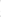 2.2.1. Обеспечить соблюдение требований Федерального закона                                  от 13.03.2006 № 38-ФЗ «О рекламе» других федеральных законов, указов                      и распоряжений Президента Российской Федерации, постановлений и распоряжений Правительства Российской Федерации, нормативных правовых актов                федеральных органов исполнительной власти, муниципальных правовых актов города Сургута, а также требований Государственного стандарта Российской       Федерации Р 52044-2003 «Наружная реклама на автомобильных дорогах                           и территориях городских и сельских поселений, требований строительных норм и правил. Общие технические требования к средствам наружной рекламы.               Правила размещения», утвержденного постановлением Госстандарта России                      от 22.04.2003 № 124-ст, условий договора. В случае обнаружения несоответствия вышеуказанных нормативных актов привести в соответствие рекламную                     конструкцию, по предписанию Администрации, в течение 45 календарных дней.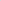 2.2.2. При проведении земляных работ соблюдать требования нормативных правовых актов Администрации города Сургута, не допускать повреждения существующих сетей инженерных сооружений и коммуникаций (электро-, тепло-, водосетей, линий связи, железных дорог, нефтепроводов, газопроводов, иных подобных сооружений). В случае повреждения существующих сетей,                 инженерных сооружений и коммуникаций (электро-, тепло-, водосетей, линий связи, железных дорог, нефтепроводов, газопроводов, иных подобных соору-            жений) устранить данные повреждения по предписанию Администрации в срок в зависимости от уровня повреждений.2.2.3. Не допускать уничтожение и повреждение зеленых насаждений.2.2.4. Самостоятельно и за свой счет получить и выполнить технические условия, при необходимости осуществить подключение РК к электросетям                   для организации энергоснабжения и освещения РК в вечернее и ночное время                в соответствии с требованиями действующего законодательства.Уведомить Администрацию о факте установки и эксплуатации РК третьими лицами в месте размещения РК, указанном в пункте 1.2 настоящего                         Договора, в течение 3 (трех) календарных дней с момента выявления данного факта.2.3. При эксплуатации РК Рекламораспространитель обязан:2.3.1. Своевременно и полностью перечислять плату по Договору                          в размере и сроках, установленных настоящим Договором.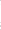 2.3.2. Подписывать акты сверки взаимных расчетов, полученные Рекламорастространителем лично либо по почте, в срок не позднее 5 (пяти) рабочих дней с момента их получения.В случае невозврата в Администрацию подписанных актов сверок                          взаимных расчетов в установленный срок указанные в актах суммы считаются подтвержденными.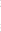 2.3.3. Предоставлять ежегодно под размещение социальной рекламы одну экспонируемую поверхность на основании заявки Администрации в пределах, предложенных Рекламораспространителем в заявке на участие, в конкурсе                     _____ календарных дней.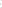 2.3.4. Обеспечить наличие маркировки с указанием Рекламораспространителя и номера его телефона, номера, даты выдачи и окончания срока действия разрешения на установку и эксплуатацию РК. По требованию Администрации устранить недостатки в течение 15 (пятнадцати) календарных дней с момента получения информации об обнаруженных недостатках (лично, по электронной почте Рекламорастространителя).2.3.5. Нести бремя содержания РК, а также риск случайной гибели                       или случайного повреждения РК. За свой счет производить текущий ремонт,                  замену элементов РК или, в случае невозможности восстановления, замену                      всей РК на однотипную.2.3.6. Выполнять мероприятия по благоустройству прилегающей терри-      тории к РК в соответствии с требованиями действующего законодательства                Российской Федерации.2.3.7. Демонтировать РК в течение 10 (десяти) рабочих дней со дня истечения срока действия договора.В случае аннулирования разрешения или признания его недействительным демонтаж РК должен быть осуществлен в течение месяца, а информация, размещенная на рекламных (ой) конструкций (и), должна быть удалена в течение трех календарных дней с момента аннулирования или признания недействительным разрешения.Демонтаж РК должен быть осуществлен вместе с фундаментом с последующим восстановлением благоустройства территории после демонтажа РК.В течение 3 (трех) рабочих дней с момента демонтажа РК уведомить                   Администрацию в письменной форме с приложением фотофиксации.2.3.8. На основании письменного требования Администрации в течение                   10 рабочих дней со дня его получения, если требованием не установлен более длительный срок, демонтировать РК в случае препятствия проведению благоустройства территории, дорожных работ, строительства, реконструкции, капитального ремонта, а также ремонта зданий, строений, сооружений, на срок                      проведения данных работ.При проведении аварийных работ в месте размещения РК, она подлежит демонтажу в срок, установленный в письменном требовании организации,                     осуществляющей выполнение данных работ.2.4. Рекламораспространитель имеет право:2.4.1. Получить беспрепятственный доступ к недвижимому имуществу,                       к которому присоединяется РК в соответствии с пунктом 1.2 настоящего                      Договора.2.4.2. В порядке и на условиях настоящего Договора установить и эксплуатировать принадлежащую ему РК на срок, указанный в пункте 1.4 настоящего                       Договора.2.5. Администрация обязана:2.5.1. В случае если выставляется рекламное место с ранее установленной на нем рекламной конструкции Администрация гарантирует демонтаж                               рекламных (ой) конструкций (и), установленных (ой) ранее в указанных (ом)                    местах (е), в течение 45 дней от даты подписания протокола конкурса, если                  установленная ранее конструкция не принадлежит победителю торгов, и если       победитель торгов не смог урегулировать вопрос дальнейшего ее размещения                      с прежним владельцем конструкции.2.5.2. Предоставить Рекламораспространителю беспрепятственный доступ к недвижимому имуществу, к которому присоединяется РК.2.5.3. Принять меры в соответствии с требованиями действующего законодательства в случае поступления от Рекламораспространителя уведомления о факте установки и эксплуатации РК третьими лицами в месте размещения РК, указанном в пункте 1.2 настоящего Договора.2.5.4. Вести учет объема предоставления Рекламораспространителем                  площадей (экспонируемых поверхностей) под размещение социальной рекламы. 2.6. Администрация имеет право:Требовать от Рекламораспространителя надлежащего выполнения обязательств, а также требовать своевременного устранения выявленных недостатков.3. Платежи и расчеты по договоруРазмер платы по Договору составляет:______________ рублей               _____ копеек, в том числе в год _____________________ рублей ____ копеек (приложение 1 к договору).Годовая плата по договору вносится Рекламораспространителем    равными долями в течение первых трех кварталов текущего года не позднее                25-го числа последнего месяца текущего квартала, а в четвертом квартале —                не позднее первого декабря текущего года.Датой оплаты считается дата зачисления денежных средств на расчетный счет Администрации.3.3. Оплата за установку и эксплуатацию рекламных (ой) конструкций (и) производится по следующим реквизитам:«__________________________________________________________________»3.4. Размер платы по договору на установку и эксплуатацию рекламных (ой) конструкций (и), подлежит пересмотру в соответствии с методикой расчета платы за установку и эксплуатацию рекламной конструкции на земельных                  участках, которые находятся в муниципальной собственности или государ-ственная собственность на которые не разграничена, а также на зданиях                         или ином недвижимом имуществе, находящемся в муниципальной собствен-         ности, в том числе переданных в хозяйственное ведение или оперативное управление: в связи с ежегодным изменением базовой ставки на плановый период                    с учетом индекса потребительских цен, опубликованного Федеральной службой государственной статистики за последний календарный год.3.5. Изменение размера платы по Договору является обязательным                          для сторон, без подписания дополнительного соглашения к Договору,                                   и осуществляется на основании уведомления Администрации, направленного                     в адрес Рекламораспространителя (лично, по факсу, по электронной почте, либо почтовым отправлением по месту нахождения (месту жительства) Рекламорастространителя).3.6. Денежные средства, внесенные Рекламораспространителем в качестве задатка для участия в конкурсе на право заключения договора на установку                       и эксплуатацию рекламных (ой) конструкций (и), засчитываются в счет испол  нения обязательств по оплате по настоящему договору за первый год действия договора.3.7. За период демонтажа рекламных (ой) конструкций (и), в связи с проведением дорожных и аварийных работ, строительства, реконструкции, капитального ремонта, а также ремонта зданий, строений, сооружений плата по договору на установку и эксплуатацию рекламных (ой) конструкций (и) не взимается                в соответствии с Методикой.Иных случаев не взимания платы по настоящему Договору не предусмотрено.4. Размещение социальной рекламыРекламораспространитель обязуется ежегодно по заявке Администрации размещать на РК социальную рекламу в объеме, указанном в подпункте 2.3.3 пункта 2.3.настоящего Договора.Заявка Администрации содержит информацию о количестве                          и формате сторон резервируемых экспонируемых поверхностей и о сроках                    размещения социальной рекламы (периоде и времени трансляции видео-                ролика (ов).Заявка в письменном виде направляется Администрацией Рекламораспространителю электронной почтой, факсом либо почтовым отправлением     по месту нахождения (месту жительства) Рекламорастространителя) не менее чем за 30 (тридцать) календарных дней до предполагаемой даты начала размещения социальной рекламы.Информация, указанная в заявке, может быть изменена или дополнена                   по соглашению сторон не менее чем за 15 (пятнадцать) календарных дней                            до предлагаемой даты размещения социальной рекламы.Рекламораспространитель не позднее чем за 2 (два) календарных                   дня до даты начала срока размещения социальной рекламы, указанного в заявке Администрации, получает материалы, предназначенные для размещения                             на рекламной(ых) конструкции(ях) (далее – материалы).Приемка и передача материалов осуществляется по месту нахождения                Администрации, по акту приема-передачи материалов.Рекламораспространитель по средствам электронной связи предоставляет Администрации фотоотчет, подтверждающий фактическое размещение социальной рекламы, не позднее 5 (пяти) рабочих дней с момента размещения социальной рекламы.В случае размещения социальной рекламы на основании заявки                   Администрации на рекламной(ых) конструкции(ях), платежи по настоящему              договору корректируются в соответствии с Методикой.5. Ответственность сторонЗа неисполнение или ненадлежащее исполнение обязательств                        по настоящему Договору, стороны несут ответственность в соответствии                              с действующим законодательством Российской Федерации.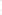 В случае нарушения пунктов 3.1, 3.2 настоящего Договора                       Рекламораспространитель уплачивает Администрации пени в размере 0,1 %              от просроченной суммы платежа за каждый день просрочки.За нарушение обязанностей, предусмотренных пунктами 1.2,                         1.3, подпунктами 2.2.1, 2.2.2 пункта 2.2, подпунктом 2.3.5 пункта 2.3,                               пунктами 4.1 – 4.5 настоящего Договора, Рекламораспространитель уплачивает неустойку в форме штрафа в размере трех месячных платежей на текущую дату по настоящему Договору, рассчитанную в соответствии с положениями                          раздела 3 настоящего Договора, в течение 10-и календарных дней со дня полу-чения претензии (лично, по факсу, по электронной почте, либо почтовым отправлением по месту нахождения Рекламораспространителя) об оплате.За нарушение обязанностей, предусмотренных пунктом 2.1                       настоящего Договора, а также в случае получения Рекламораспространителем отказа в выдаче разрешения на установку и эксплуатацию рекламных (ой)                   конструкций (и)на основании пунктов 1, 4 части 15 статьи 19 Федерального                   закона от 13.03.2006 № 38-ФЗ «О рекламе», Администрацией с Рекламораспространителя удерживается неустойка в форме штрафа в размере денежных средств, засчитанных в счет исполнения обязательств по оплате по заключенному Договору (задаток).5.5. При невыполнении Рекламораспространителем требований                          подпункта 2.3.7 пункта 2.3 настоящего Договора, Администрация имеет право произвести в соответствии с требованиями законодательства Российской                        Федерации демонтаж РК, провести работы по приведению объекта размещения РК в первоначальное состояние (произвести работы по благоустройству).Расходы по демонтажу, транспортировке, хранению и (или) уничтожению, а также проведению работ по благоустройству, понесенные Администрацией                   и (или) другими исполнителями указанных работ, подлежат возмещению                              в полном объеме за счет Рекламораспространителя.Ответственность за любой ущерб или вред, причиненный третьим лицам при эксплуатации РК, несет Рекламораспространитель.Возмещение убытков и уплата неустоек, предусмотренных                          настоящим Договором, не освобождает стороны от выполнения принятых                      ими обязательств или устранения нарушений.6. Срок действия, изменение, прекращение договора6.1. Договор вступает в действие со дня его подписания обеими сторонами. 6.2. Изменение условий Договора, его прекращение и расторжение                    осуществляется в порядке, предусмотренном действующим законодательством Российской Федерации и настоящим Договором.Договор прекращает свое действие по окончании его срока, а также в любой другой срок по соглашению сторон либо при расторжении Договора                      в одностороннем порядке в случаях, указанных в настоящем разделе.Настоящий Договор может быть расторгнут в одностороннем                  порядке по инициативе Администрации без возмещения затрат, понесенных              Рекламораспространителем на РК, в следующих случаях: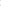 6.4.1. При нарушении Рекламораспространителем пункта 2.1 настоящего  Договора.6.4.2. В случае неуплаты (неуплаты в установленные сроки) Рекламораспространителем задолженности, образованной при невнесении им платы                    по Договору, установленной пунктом 3.1 настоящего Договора, более двух                   раз подряд.6.4.3. В случае невозможности дальнейшей эксплуатации РК в связи                          с проведением ремонтных, строительных или иных работ по решению органов государственной власти, органов местного самоуправления, делающих невозможным эксплуатацию РК.В случае аннулирования либо признания недействительным разрешения на установку и эксплуатацию РК в соответствии с действующим законодательством.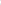 В случае отказа в выдаче разрешения на установку и эксплуатацию рекламных (ой) конструкций (и) в соответствии с действующим законодательством.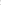 6.4.6. При нарушении Рекламораспространителем пункта 1.3 настоящего Договора.Договор считается расторгнутым в одностороннем порядке                            по инициативе Администрация по истечении 10 (десяти) календарных дней                    со дня направления Рекламораспространителю письменного уведомления (лично либо Приложение 1 к договору на установку и эксплуатацию                                    рекламных(ой) конструкций(и) на объектах муниципальной собственности,                    в том числе переданных в хозяйственное ведение, оперативное управление.Приложение 1 к договору на установку и эксплуатацию рекламных(ой) конструкций(и) на объектах муниципальной собственности,в том числе переданныхв хозяйственное ведение, оперативное управлениеПеречень объектов наружной рекламыАдминистрация (Уполномоченное лицо)	                     РекламораспространительПриложение 2к договору на установку и эксплуатацию рекламных(ой) конструкций(и) на объектах муниципальной собственности,в том числе переданныхв хозяйственное ведение, оперативное управлениеРАСЧЁТ
платы за установку и эксплуатацию рекламных конструкций
за ______________________________________
(указать период)Расчёт платы определяется по формуле:Рп = БСтг х S х П х Ктр х Крк, где:Рп – размер платы за установку и эксплуатацию рекламной конструкции (рублей) без учета НДС;N – номер объекта наружной рекламы в соответствии с приложением 1;БСтг – базовая ставка платы за установку и эксплуатацию рекламной                конструкции в год за один квадратный метр рекламной площади (рублей), устанавливаемая в текущем календарном году; S – площадь информационного поля рекламной конструкции (кв. м);П – период размещения рекламной конструкции: на год принимает                       значение 1, при исчислении его в месяцах (днях) равен 1/12 (1/365);Ктр – коэффициент, учитывающий территориальную привязку места                   размещения рекламной конструкции;Крк – коэффициент, учитывающий вид рекламной конструкции.Администрация (Уполномоченное лицо)                Рекламораспространитель«11»102019г.№7519п/пМесто разме-щенияТип и вид рекламной констру-кцииРазмеры инфор-мационного поля (м)Площадь информа-ционного поля(кв.м)Коли-чество сторонРК(шт)Общая площадь информа ционного поля РК(кв.м)Номер РКнаСхеме разме-щения рекла-мных конс-трукций12З4N
п/пБСтг (руб.)S (кв. м)ПКтрКркВсего1234Итого